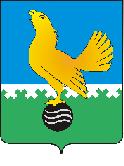 Территориальная избирательная комиссия ГОРОДА ПЫТЬ-ЯХАПОСТАНОВЛЕНИЕОб уполномоченном представителе избирательного объединенияМестное отделение Всероссийской политической партии «ЕДИНАЯ РОССИЯ» города Пыть-ЯхЗаслушав информацию исполняющей обязанности секретаря территориальной избирательной комиссии города Пыть-Яха В.Н.Бехтеревой о назначении уполномоченного представителя местное отделение Всероссийской политической партии «ЕДИНАЯ РОССИЯ» города Пыть-Ях, руководствуясь статьей 18 Закона Ханты-Мансийского автономного округа – Югры от 27.04.2016 года № 36-оз «О выборах депутатов Думы Ханты-Мансийского автономного округа – Югры» города Пыть-Ях, территориальная избирательная комиссия города Пыть-Ях постановляет: Принять к сведению информацию о назначении Плотниковой Елены Владимировны уполномоченным представителем избирательного объединения местное отделение Всероссийской политической партии «ЕДИНАЯ РОССИЯ» города Пыть-Ях при проведении дополнительных выборов депутатов Думы города Пыть-Яха шестого созыва по многомандатному избирательному округу № 4. Копию настоящего постановления направить уполномоченному представителю избирательного объединения местное отделение Всероссийской политической партии «ЕДИНАЯ РОССИЯ» города Пыть-Ях.Разместить на официальном сайте администрации города во вкладке «Информация» на странице «Территориальная избирательная комиссия». Контроль за исполнением настоящего постановления возложить на председателя территориальной комиссии города Пыть-Яха          Балабанову Т.С.Председатель территориальной избирательной комиссии города Пыть-Яха			                              	Т.С.БалабановаИсполняющий обязанности секретаря территориальной избирательной комиссии города Пыть-Яха   		                                        В.Н.Бехтерева 